REQUERIMENTO N.º 175/2020Ementa: Informações sobre possível subdivisão de lotes Bairro Dois CórregosExcelentíssima Senhora Presidente;Nobres Vereadores:	O Vereador Henrique Conti requer, nos termos regimentais, após, a aprovação em plenário, seja encaminhado ao Excelentíssimo Senhor Prefeito Municipal, o seguinte pedido de informação (ões):	A Municipalidade possui conhecimento da possível subdivisão de lotes em área situada na Rua José Rieli, em frente ao nº 61, Bairro Dois Córregos?	Há projeto para loteamento ou desmembramento de lotes aprovados por esta Municipalidade? Se sim, enviar cópia.	Quem é o proprietário da gleba?	A gleba em questão possui alguma restrição que proíbe o parcelamento do solo?	Houve expedição de licença dos órgãos ambientais? Se sim, enviar cópia.	Referido projeto tem aprovação do GRAPOHAB?  Se sim, enviar cópia de  inteiro teor.	Em sendo possível subdivisão de lotes em andamento no local, a mesma está de acordo com o zoneamento da região?	Existe aprovação para execução de obras? Caso positivo, enviar cópia.	Houve fiscalização pelo órgão competente da gleba acima citada? Em caso positivo, enviar cópia da vistoria.Justificativa:Moradores interessados neste assunto procuram este Vereador e solicitam adoção de medidas complementares que o caso comporta.Valinhos, 31 de janeiro de 2020.Henrique ContiVereador – Partido Verde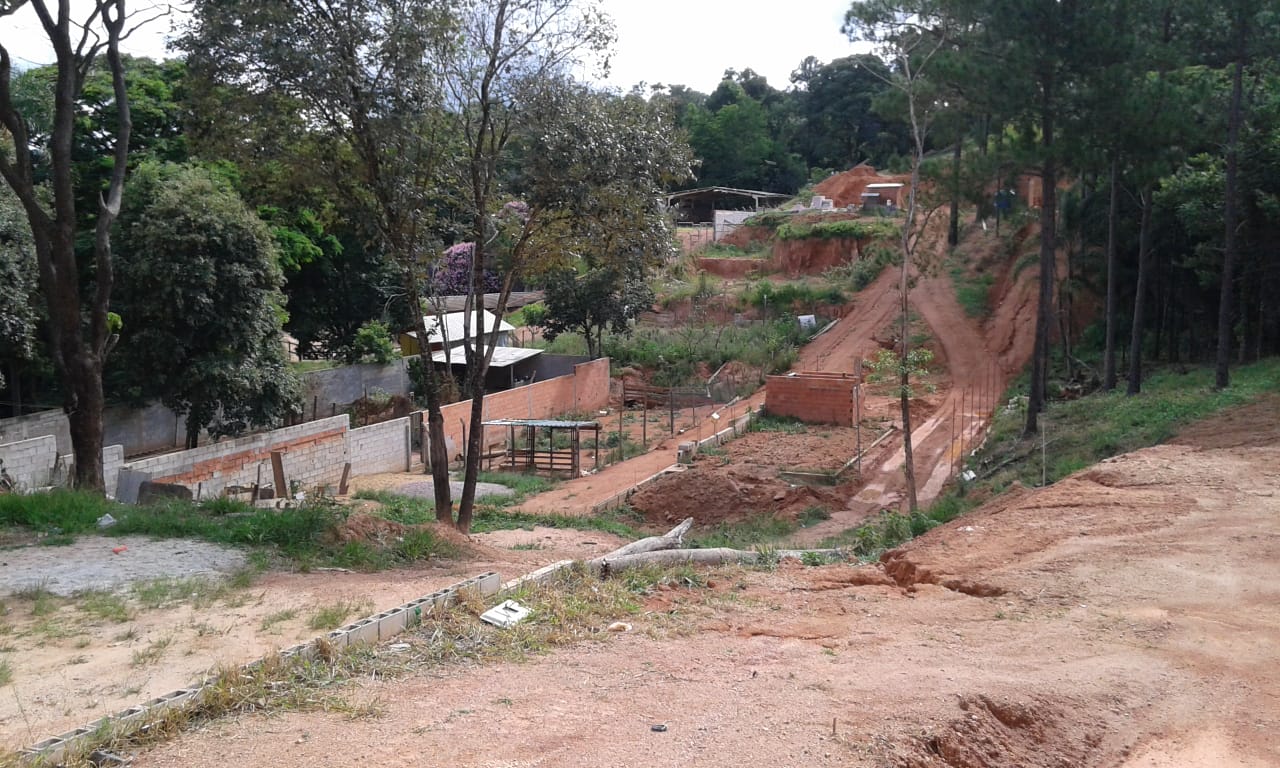 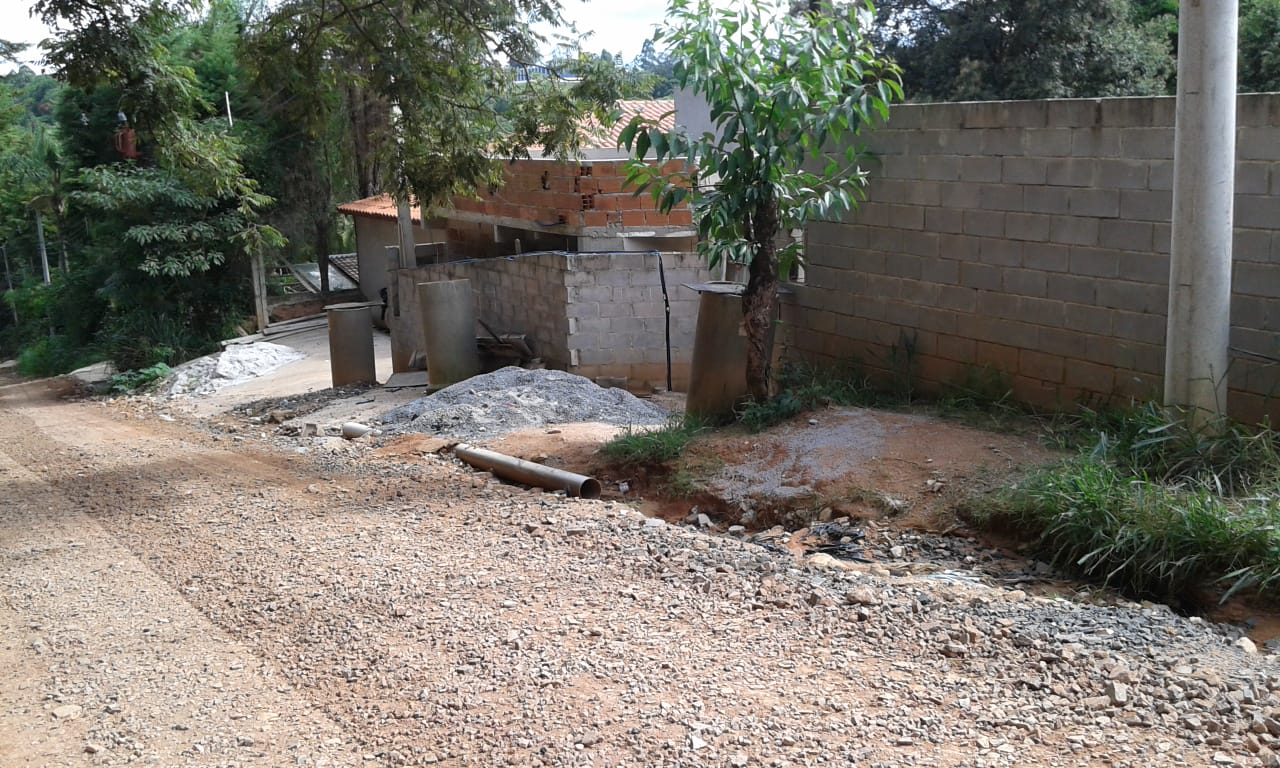 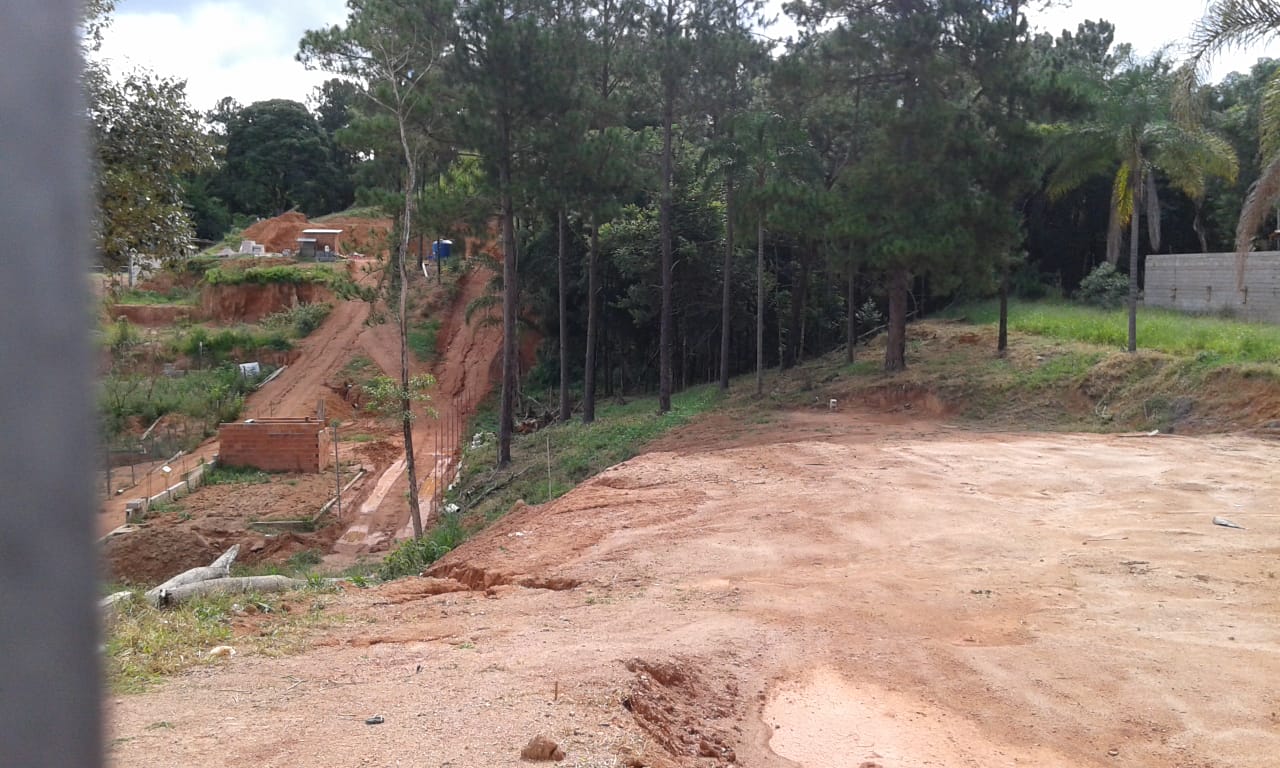 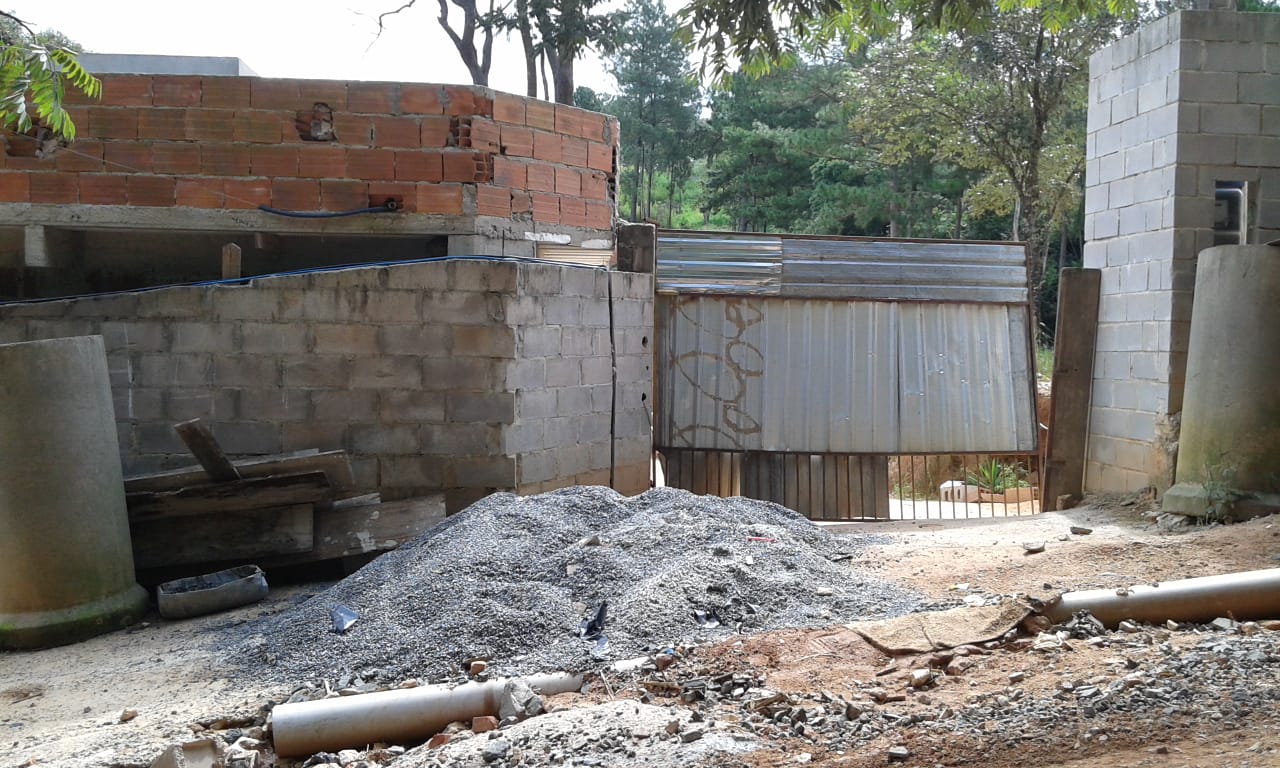 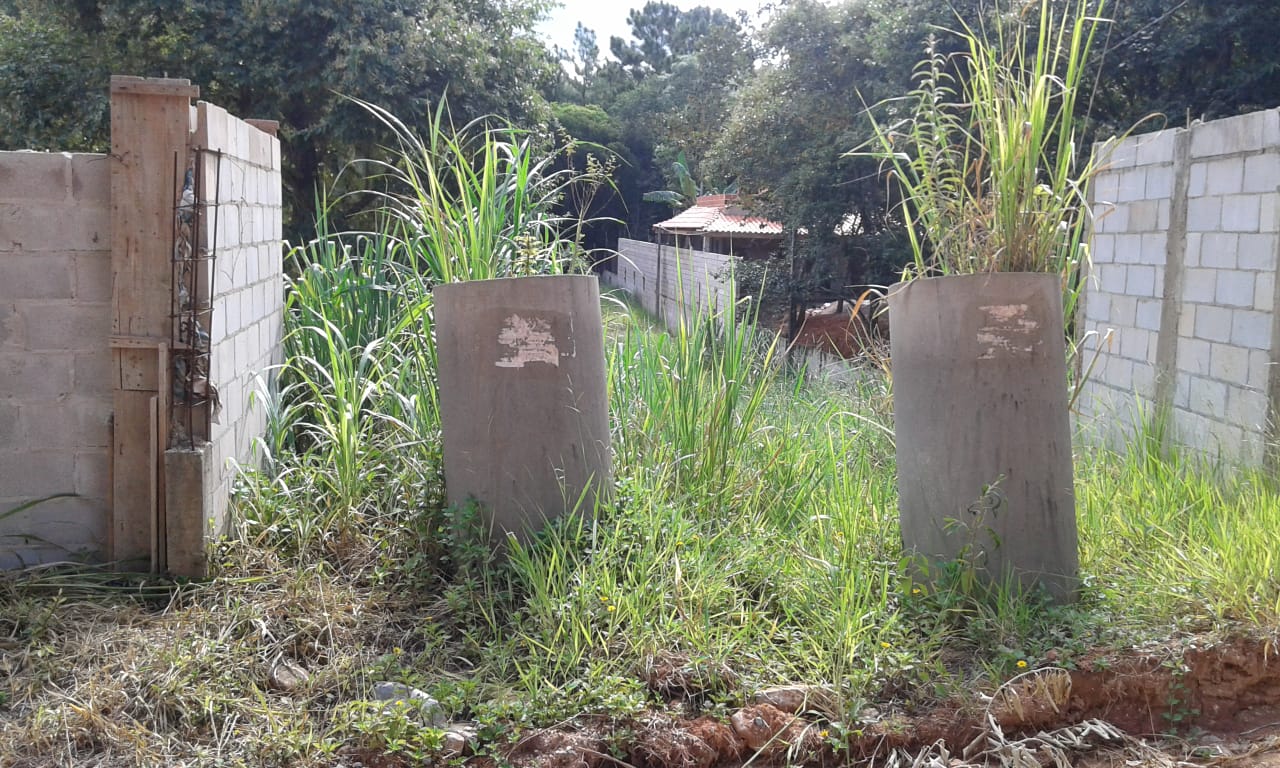 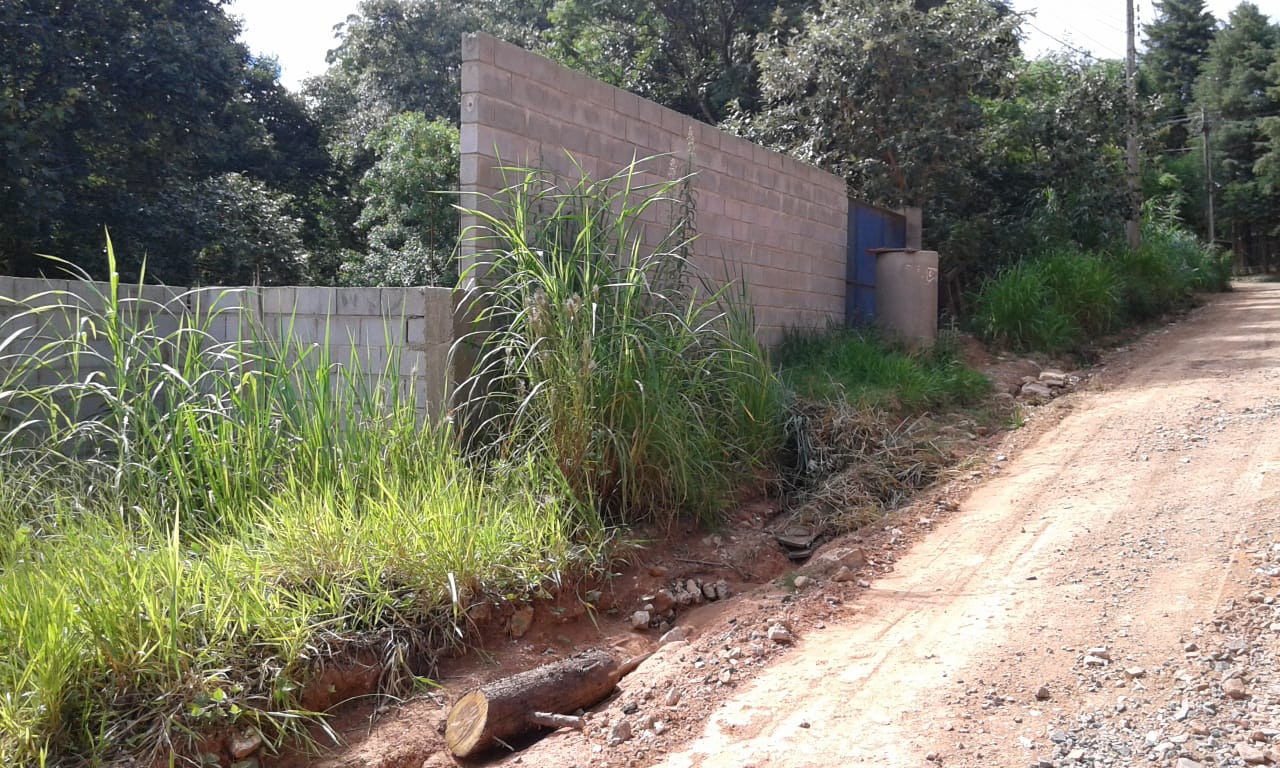 